Дегустация блюд родителями 17.01.2024 год.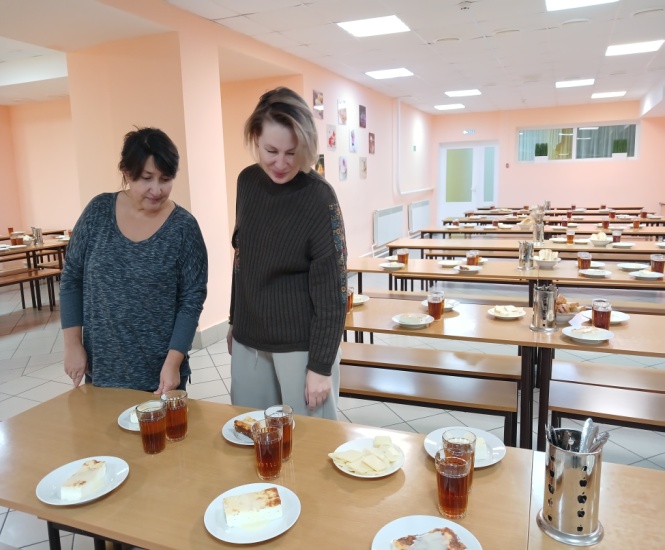 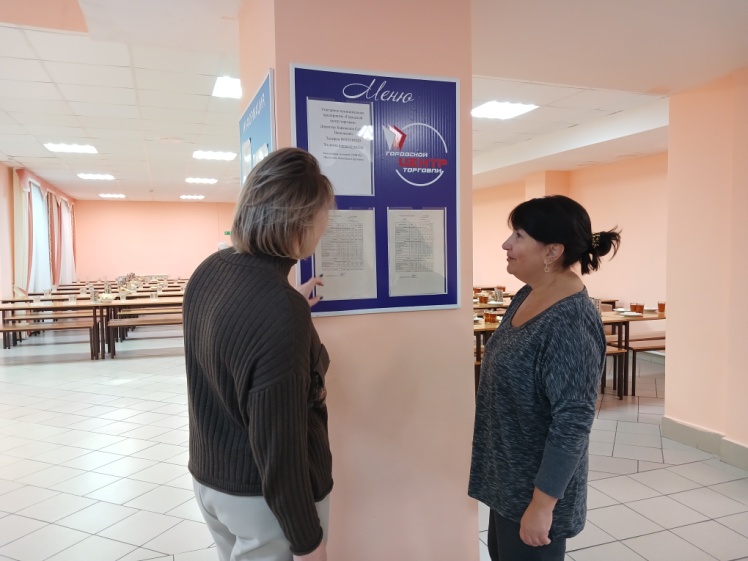 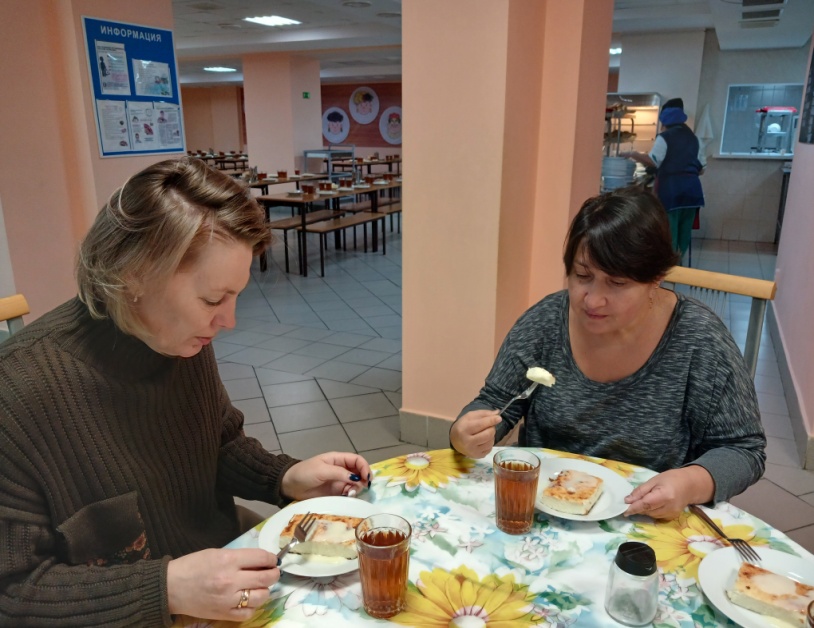 